Câu 1:	Cho tập hợp A gồm n phần tử (n  N *, n  3) . Số tập con gồm 3 phần tử của tập hơp A bằngA. C3 .	B. A3 .	C. 3n .	D. 3!Câu 2:	Cho hàm sốy  x3  3x2  2 có đồ thị C  . Số giao điểm của C  với trục hoành làA. 1.	B. 0 .	C. 2 .	D. 3 .Câu 3:	Cho cấp số nhân un có số hạng đầu u1và công bộiq  1. Kí hiệuSn là tổng n số hạng đầu củacấp số nhân đó. Chọn khẳng định đúng:1 qnSn   u1. 1 q1 qnSn   u1.  q 1qnSn  u1. q 1qnSn  u1.1 qCâu 4:	Hàm số y  x4  2x2  2 nghịch biến trên khoảng nào sau đây?A. (1;1).B. (0;1).	C. (1; 0).D. (0; ).Câu 6:	Cho hàm số y	có bảng biến thiên như sau.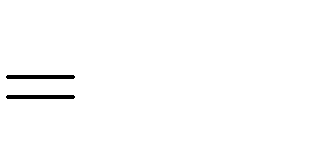 Số nghiệm của phương trình 2 f  x  3  0 làA. 4 .	B. 1 .	C. 3 .	D. 2 .Câu 7:	Số đường tiệm cận của đồ thị hàm sốy  x2 1bằngA. 2.	B. 3.	C. 1.	D. 0.Câu 8:	Cho x, y là hai số thực dương và m, n là hai số thực tùy ý. Đẳng thức nào sau đây là sai?xm .xn  xmnxyn    xn.ynxn m   xnmxm.yn   xymnCâu 9:	Giá trị của log1a- 73(với a  0 , a  1), bằng2 3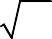 5 34Câu 10: Số nghiệm của phương trình log4 x  log4 x  3  1 làA. 1	B. 2	C. 0	D. 3Câu 11: Cho hàm số y  x3  3x2 1. Giả sử giá trị lớn nhất và giá trị nhỏ nhất của hàm số trên đoạn1;3 lần lượt làM , m thì M  m bằngA. 6 .	B. 8 .	C. 9 .	D. 5 .Câu 12:   Giải bất phương trình  2x2  x    4 , ta có nghiệm.A. 2  x  1 .	B.x  1.	C.x  2 .	D.  1  x  2 .Câu 13: Trong các hàm số sau đây, hàm số nào là một nguyên hàm của hàm sốf (x)  cos x ?2A. F(x)  2 sin x	B.2F (x)  sin x2C. F (x)  sin x2D. F (x)  2 sin x2Câu 14: Nếu1 f  x dx  4 và01 g  x dx  3 thì01 2 f  x  g  x dx  bằng0A. 11	B. 5	C. 3	D. 8Câu 15: Số phức liên hợp của số phức z  3  2i làA. z  3  2iB. z  3  2iC. z  2i  3D. z  3i  2Câu 16: Số cạnh của một hình bát diện đều làA. 12 .	B. 10 .	C. 8 .	D. 6 .Câu 17: Thể tích khối lăng trụ có chiều cao bằng a và diện tích đáy bằng a 2 là:A. V   1 a3 .	B. V   1 a3 .	C. V   a3 .	D. V   1 a3 .6	3	2Câu 18:   Cho khối nón có bán kính đáy r 	và chiều cao h  1 . Tính thể tích V của khối nón đã cho.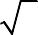 A. V  1 .	B. V    .	C. V   3 .	D. V   1 3Câu 19: Tập xác định D của hàm số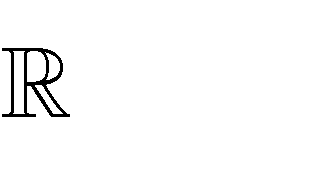 y  3x  53là tập nào sau đây?A. D  2; B. D   5 ; 	C. D  5 ; D. D  3		 3	Câu 20: Trong không gian Oxyz , cho hai điểm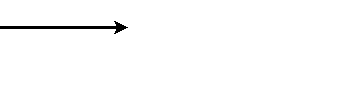 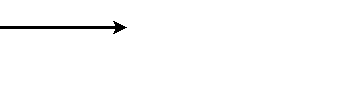 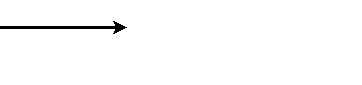 A2; 1;3,B 5; 2; 1 . Tọa độ của vectơlà: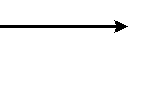 A.  AB  3;3; 4 .	B.AB  2; 1;3 .	C.AB  7;1; 2 .	D.AB  3; 3; 4 .Câu 21: Trong không gian Oxyz , cho điểm thẳng AB là:A1; 2;3và B 3; 0; 0 . Phương trình tham số của đườngx  1 2tA.  y  2tz  3tx  1 2tB.  y  2  2tz  3  3tx  1 2tC.  y  2  2tz  3  3tx  1 2tD.  y  2  2tz  3  3tCâu 22: Tính diện tích xung quanh của hình trụ tròn xoay có bán kính đáy bằng 3 và chiều cao bằng 4 .A. 42 .	B. 12 .	C. 24 .	D. 36 .Câu 23: Trong không gian Oxyz cho mặt phẳng (P): pháp tuyến của mặt phẳng (P)?x  y  2z 1  0 . Véctơ nào sau đây là một vectơA. (1;1; 2)B. (1;1; 2)C. (1; 1; 2)D. (1;1; 2)Câu 24: Trong không gian Oxyz cho mặt cầu có phương trình x -12 + y + 32 + z2 = 9 . Tọa độ tâm I và bán kính R của mặt cầu đó là:A. I 1;3; 0 ;R  3 .	B.I 1; 3; 0 ;R  9 .C.I 1; 3; 0 ;R  3 .	D.I 1;3; 0 ;R  9Câu 25:Một người gửi 100 triệu đồng vào một ngân hàng với lãi suất 6, 5% / năm. Biết rằng nếu không rút tiền ra khỏi ngân hàng thì cứ mỗi năm số tiền lãi sẽ được nhập vào gốc để tính lãi cho năm tiếp theo. Hỏi sau ít nhất bao nhiêu năm người đó sẽ nhận được số tiền nhiều hơn   200 triệu đồng (baogồm gốc và lãi) ? Giả định trong suốt thời gian gửi, lãi suất không đổi và người đó không rút tiềnra.A. 14 năm	B. 12 năm	C. 11 năm	D. 13 nămCâu 26: Phần thực của số phức z thỏa mãn phương trình (1  2i).z  7  i bằngA. 2	B. 3	C. 1	D. 12Câu 27: Cho hàm sốy  f (x)có đạo hàmf '(x)   x  217 .x2  3x4 .4  x2 2021 . Số điểm cực tiểu củahàm số đã cho làA. 0 .	B. 3 .	C. 2 .	D. 1.Câu 29: Cho hình chópBCD có đáy ABCD là hình vuông cạnh 2a,SC  2a	. Biết SA vuông gócvới mặt phẳng  ABCD  . Thể tích khối chóp S.ABCD bằng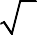 A. 8a3	B.2a3 38a3C.	D.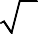 3	3Câu 30: Nếubằngf  x  cos2 x  sin2 x có nguyên hàmF  xthỏa mãnF     1	thì giá trị củaF   	21 25 2D.  3 .2Câu 31: Cho phương trìnhaz2  bz  c  0 , với a, b c , có các nghiệm phức làz1 vàz2 . Biếtz1  3  i, tính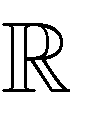 z1 z2 .A. 8	B. 10	C. 9	D. 12Câu 32: Tính diện tích hình phẳng giới hạn bởi đồ thị hàm sốy  x.ln2 x , trục hoành và hai đường thẳngx  1 , x  e .A. S  1 (e2 1) 4B. S  1 (e2 1) 4C. S  1 (e2 1) 2S  e2 1Câu 33: Biết rằng thiết diện qua trục của một hình trụ là một hình vuông có diện tích bằng 16a2. Diện tích toàn phần S của hình trụ đó bằngA. S  16a2.B. S  20a2.C. S  24a2.D. S  12a2.Câu 34: Cho số phức z thỏa mãn điều kiện 1 i  z  i   2z  2i . Khi đó mô đun của số phứcw  z  2z 1 bằngz2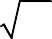 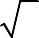 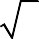 A. 3	B.C.	D.Câu 35.	Cho hình chópS.ABCD có đáy ABCD là hình vuông, SA vuông góc với  ABCD  vàSA  AB  a . Tính bán kính mặt cầu ngoại tiếp hình chóp S.ABCD .A.	.	B. a	.	C.	.	D.	.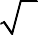 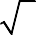 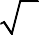 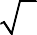 Câu 36: Trong không gian Oxyz, bán kính của mặt cầu tâmI 6;3; 4 và tiếp xúc với trục Oy bằngA. 6.	B.  4  3 .	C. 2	.	D. 3	.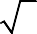 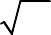 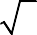 Câu 37:   Cho hàm số đa thức y	có có đồ thị như hình vẽ bên dưới.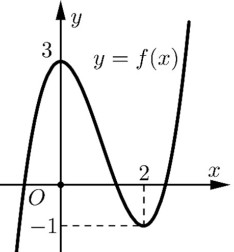 Xét hàm sốh(x)  f  x 1  . Chọn khẳng định đúng:Hàm sốh(x) f  x 1  đồng biến trên khoảng (; 1)Hàm số h(x) f  x 1  đồng biến trên các khoảng (1;1) và (3; )Hàm sốh(x) f  x 1  nghịch biến trên khoảng (3; )Hàm số h(x) f  x 1  nghịch biến trên khoảng (1;3).Câu 38: Người ta dùng 100 số nguyên dương đầu tiên để đánh số cho 100 tấm thẻ (mỗi thẻ đánh một số). Chọn ngẫu nhiên bốn thẻ trong 100 thẻ đó. Xác suất để chọn được bốn thẻ sao cho tích của các số ghi trên bốn thẻ chia hết cho 9 gần nhất với kết quả nào sau đây?A. 0, 536.	B. 0, 464 .	C. 0, 489 .	D. 0, 511 .Câu 39:   Trong không gian Oxyz, cho mặt cầu  S  :  x  42   y2   z  32   16 . Từ gốc toạ độ  O  kẻ tiếp tuyến OM bất kì ( M là tiếp điểm) với mặt cầu S  . Khi đó điểm M luôn thuộc mặt phẳng có phương trình nào sau đây?A. 4x  3z  9  0 . B. 4x  3z  9  0 . C. 4x  3z  6  0 . D. 4x  3z 15  0 .Câu 40:  Một xe ô tô sau khi chờ hết đèn đỏ đã bắt đầu chuyển động với vận tốc được biểu thị bằng đồ thị  là đường cong Parabol. Biết rằng sau 5 phút thì xe đạt đến vận tốc cao nhất 1000 m/phút và bắt đầu giảm tốc, đi được 6 phút thì xe chuyển động đều (hình vẽ).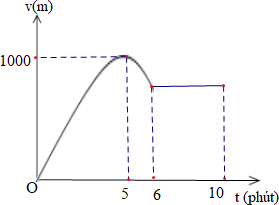 Hỏi quãng đường xe đã đi được trong 10 phút đầu tiên kể từ lúc bắt đầu là bao nhiêu mét?A. 8160 mB. 8610 mC. 10000 mD. 8320 m .Câu 41: Trong mặt phẳng phức Oxy , cho các số phức z thỏa mãn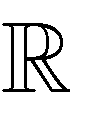 z  i 	vàw  i 1 z  2z 1 làsố thuần ảo. Biết rằng tồn tại số phức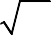 z  a  bi; a, b 	được biểu diễn bởi điểm M sao choMA ngắn nhất, với điểmA1; 4 . Tính a  b .A. 3 .	B. 3 .	C. 5 .	D. 5 .Câu 42: Chof  x là hàm đa thức bậc ba và có đồ thị như hình vẽ bên dưới.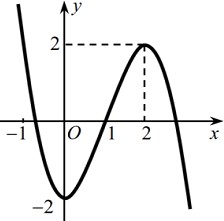 Có bao nhiêu giá trị nguyên của tham số m thuộc đoạn hai đường tiệm cận?100;100 để đồ thị hàm số y f (x)  mcó đúngA. 100 .	B. 99 .	C. 2 .	D. 196 .Câu 43: Cho lăng trụ tam giác đều ABC.DEF có tất cả các cạnh bằng a . Xét (T) là hình trụ nội tiếp lăngtrụ. Gọi M là tâm của mặt bên BCFE, mặt phẳng chứa AM và song song với BC cắt (T) như hình vẽ bên dưới.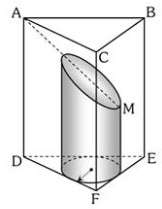 Thể tích phần còn lại (như hình trên) của khối (T) bằnga3A.18a3B.54a3C.272a3D.54Câu 44:   Có bao nhiêu số tự nhiên  m  để phương trình  2m  23m2  x 9  x2 5  x9  x2 có nghiệm?A. 2.	B. 3.	C. 1.	D. Vô số.Câu 45: Cho hình chóp S.ABCD có đáy ABCD là hình thang vuông tại B và C , BC  CD  2avà AB  a. Cạnh bên  SA  vuông góc với đáy và  SA  a	. M là trung điểm SD , N là điểm thoả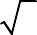 mãn 2NA  NS  0 . Gọi  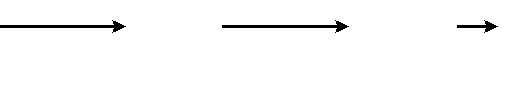 Tính cos( );( ABCD) .là mặt phẳng qua M , N và vuông góc với mặt phẳng SAC  .3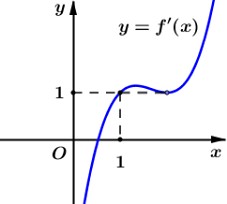 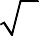 9.	C..	D.	.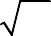 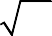 A. 0 .	B. 1.	C. 2019 .	D.  2020 .Câu 48: Cho hình hộpABCD.ABCD  có đáy  là hình thoi cạnh  a ,ADC  1200 . Mặt bênDCC ' D ' làhình chữ nhật và tạo với mặt đáy một góc600 . GọiM , N , P, K lần lượt là trung điểm các cạnhAB, A ' D ', CC ', BB ' . Tính thể tích của khối đa diệnMNPKA 'theo a biết AA '  2a .3a3A.16.	B.9a3 16.	C.9a3 32.	D.3a3.32Câu 49: Cho hàm sốf  xliên  tục  và  luôn  nhận  giá  trị  dương  trên   , thỏa mãn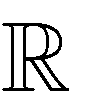 f 0  e2 và2sin 2x  f  x  ecos 2 x .   f  x  f  x  0,  x 	. Khi đó  f  2  thuộc khoảng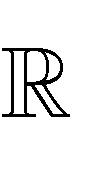 		  3  	A. 1; 2 .	B. 2;3 .	C. 3; 4 .	D. 0;1 .  10	1	1 	 1 Câu 50:   Có bao nhiêu cặp  x; y  thỏa mãn 10xy   x  y 	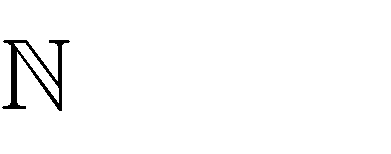 10xyvà x *, y  0 .	x	y A. 14 .	B. 7 .	C. 21 .	D. 10 ..…….HẾT.…….Câu 1:	Cho tập hợp A gồm n  phần tử ( n 	; n  2 ). Số tập con gồm 2 phần tử của tập hơp A bằng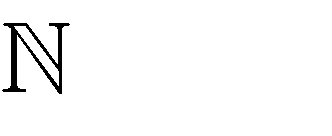 A. 2n .	B. A2 .	C. C2 .	D. 2!n	nCâu 2:	Cho hàm sốy  x4  x2  2có đồ thị C  . Số giao điểm của C  với trục hoành làA. 1.	B. 4 .	C. 2 .	D. 3 .Câu 3:	Cho cấp số cộng un có số hạng đầu u1và số hạng tổng quátun . Kí hiệu Snlà tổng n số hạngđầu của cấp số cộng đó. Chọn khẳng định đúng:S n.u  u S n .u  u S n.2u  u S n .2u  u n	1	nn	2	1	nn	1	nn	2	1	nCâu 4:	Hàm sốy  x3  3x 1 đồng biến trên khoảng nào sau đây?A. (1; ).B. (1;1).C. (; 1).D. (1; ).Câu 5:	Cho hàm sốf (x)  ax4  bx2  c(a, b, c ) có đồ thị như hình vẽ bên dưới.Giá trị cực tiểu của hàm số bằng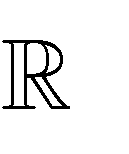 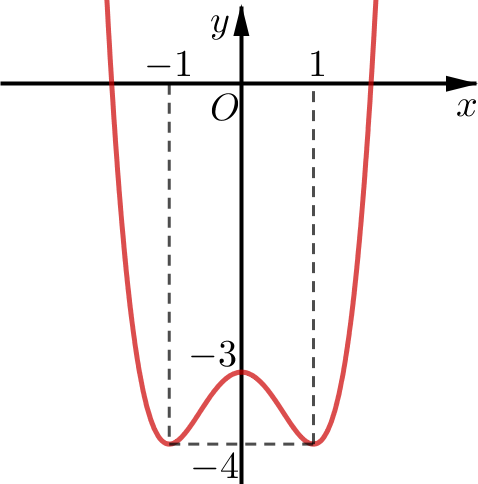 A. 1.	B. 1.	C. 3 .	D. 4 .Câu 6:	Cho hàm số y	có bảng biến thiên như sau: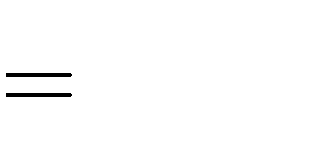 Số nghiệm của phương trình 3 f  x  2  0 làA. 0 .	B. 1 .	C. 3 .	D. 2 .Câu 7:	Tổng số đường tiệm cận của đồ thị hàm sốy  x2  9 làA. 2.	B. 3.	C. 1.	D. 0.Câu 8:	Cho x, y là hai số thực dương và m, n là hai số thực tùy ý. Đẳng thức nào sau đây đúng?xm.xn  xmn.xn.yn   x  yn .xmn  xn m .xm  ym  xym .Câu 9:	Giá trị của log1a7 .4, với a  0 , a  1, bằng4 . 7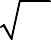 C.  4 .7D.  7 .4Câu 10: Số nghiệm của phương trình 2 log3 x  2  log3 x 1 làA. 1.	B. 2.	C. 0.	D. 3.Câu 11: Cho hàm sốy  x3  3x2 1. Giả sử giá trị lớn nhất và giá trị nhỏ nhất của hàm số trên đoạn1;3 lần lượt làM , m . Tính giá trị của M  m .A. 4 .	B. 2 .	C. 6 .	D. 5 .Câu 12:   Giải bất phương trình  211x2     4 , ta có nghiệm.A.  3  x  3 .	B.x  9 .	C.x  3 .	D.x  3 .Câu 13: Trong các hàm số sau đây, hàm số nào là một nguyên hàm của hàm sốf (x)  sin x ?2A. F(x) 	x	B.2F (x)  	x2F (x) 	x2F (x) x21	1	1Câu 14: Nếu f  x dx  1 và   g  x dx  2 thì    f  x  2g  x dx  bằng0	0	0A. 4	B. 5	C. 5	D. 3Câu 17: Thể tích khối chóp có chiều cao bằng a và diện tích đáy bằng a 2 là:A. V   1 a3 .	B. V   1 a3 .	C. V   a3 .	D. V   1 a3 .6	3	2Câu 18:   Cho khối nón có bán kính đáy r 	và chiều cao h  3 . Tính thể tích V của khối nón đã cho.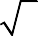 A. V  1 .	B. V    .	C. V   3 .	D. V   1  .3Câu 19: Tập xác định D của hàm số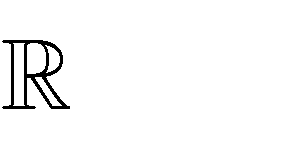 y  4  2x2là:A. D  2; B. D  ; 2C. D  ; 2D. D \ 2Câu 20: Trong không gian Oxyz , cho hai điểm A5; 2; 1; B 2; 1;3 . Tọa độ của vectơ AB là :A.  AB  3;3; 4 .	B.AB  2; 1;3 .	C.AB  7;1; 2 .	D.AB  3; 3; 4 .Câu 21: Trong không gian Oxyz , cho điểm thẳng AB là:A1; 2;3và B 3; 0; 0 . Phương trình tham số của đườngx  1 2tA.  y  2tz  3tx  1 2tB.  y  2  2tz  3  3tx  3  2tC.  y  2tz  3tx  1 2tD.  y  2  2tz  3  3tCâu 22: Tính diện tích xung quanh của hình trụ tròn xoay có bán kính đáy bằng 3 và chiều cao bằng 2 .A. 42 .	B. 12 .	C. 24 .	D. 36 .Câu 23: Trong không gian Oxyz , cho mặt phẳng (P): pháp tuyến của mặt phẳng (P)?x  y  2z 1  0 . Vectơ nào sau đây là một vectơA. (1;1; 2)B. (1;1; 2)C. (1; 1; 2)D. (1;1; 2)Câu 24:   Trong không gian  Oxyz , cho mặt cầu có phương trình   x 12    y  32   z2  9 . Tọa độ tâm  Ivà bán kính R của mặt cầu đó là:A. I 1;3; 0 ;R  3 .	B.I 1; 3; 0 ;R  9 . C.I 1; 3; 0 ;R  3 . D.I 1;3; 0 ;R  9 .Câu 25: Một người gửi tiền tiết kiệm vào ngân hàng với lãi suất  6, 5 %/năm. Biết rằng nếu không rút tiền  ra khỏi ngân hàng thì cứ sau mỗi năm số tiền lãi sẽ được nhập vào vốn để tính lãi cho năm tiếp theo. Hỏi sau ít nhất bao nhiêu năm người đó thu được (cả số tiền gửi ban đầu và lãi) lớn hơn balần số tiền đã gửi, giả định trong khoảng thời gian này lãi suất không thay đổi và người đó khôngrút tiền ra?A.17 năm.	B. 16 năm.	C. 18 năm.	D. 19 năm.Câu 26: Phần ảo của số phức z thỏa mãn phương trình 1 i.z  3  5ibằngA. 4	B. 4	C. 1	D. 1Câu 27: Cho hàm sốy  f (x) có đạo hàmf '(x)   x 117 .x2  3x  24 .1 x2 2021 . Số điểm cực đại củahàm số đã cho làA. 0 .	B. 3 .	C. 2 .	D. 1.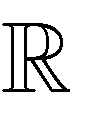 Câu 28: Cho phương trìnhaz2  bz  c  0vớia, b, c 	, có các nghiệm phức làz1 vàz2 . Biếtz1  4  3i , tính z1  z2 .A. 6i .	B. 8i .	C. 8 .	D. 6 .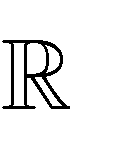 Câu 29: Cho hàm sốf (x)  ax3  bx2  cx 1 (a, b, c có bảng xét dấu đạo hàm như sau:x f'(x)Hỏi trong các số a, b, c có bao nhiêu số âm?A. 0 .	B. 3 .	C. 2 .	D. 1.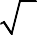 Câu 30: Cho hình chóp S.ABCD có đáy ABCD là hình vuông cạnh mặt phẳng (ABCD). Thể tích khối chóp S.ABCD bằnga3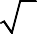 a,  SC  a	. Biết SA vuông góc vớia3C.	D.3	3	3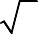 Câu 31: Nếu hàm sốbằngf  x  sin x cos2 x có nguyên hàmF  xthỏa mãnF 0  23thì giá trị củaF   	1 .87 . 8C. 23 .24D.  1 .24Câu 32: Tính diện tích hình phẳng giới hạn bởi đồ thị hàm sốy  x2.ln x , trục hoành và hai đường thẳngx  1 , x  e .A. S  1 (2e3 1).9B. S  1 (2e3 1).9C. S  1 (1 e2 ).4D. S  (1 e2 ).Câu 33: Cho số phức z thỏa mãn điều kiện 1 2i z  2  iz  5  3i . Khi đó mô đun của số phứcw  z  2z 1 bằngz2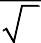 A.  6 .	B.5.	C..	D.	.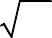 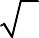 Câu 34: Cho hình chópBCD có đáy ABCD là hình vuông, SA vuông góc với mặt phẳng  ABCD  vàSA  AB  2a . Bán kính mặt cầu ngoại tiếp hình chópA. a	.	B.  a  3 .	C.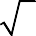 2BCD bằng.	D.	.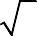 Câu 35: Biết rằng thiết diện qua trục của một hình trụ là một hình vuông có diện tích bằng tích toàn phần S của hình trụ.4a2. Tính diệnA. S  16a2.B. S  3a2.C. S  6a2.D. S  12a2.Câu 36: Trong không gian Oxyz, bán kính của mặt cầu tâmI 2;3; 4và tiếp xúc với trục Oy bằngA. 20 .	B. 3 .	C.  2  5 .	D. 3	.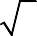 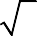 Câu 37: Cho hàm số đa thứcy  f  xcó đồ thị của hàm sốy   f  xđược cho bởi hình vẽ bên dưới.Xét hàm sốHàm sốHàm sốHàm sốg(x)  f x2  2x . Chọn khẳng định đúng:g(x)  f x2  2x đồng biến trên khoảng (1; 0) g(x)  f x2  2x đồng biến trên khoảng (1; 0) g(x)  f x2  2x nghịch biến trên khoảng (0;1)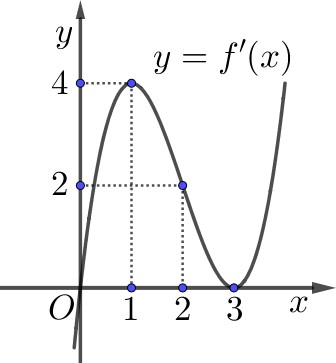 và khoảng (1; 2)Hàm số g(x)  f x2  2x đồng biến trên khoảng (2;3).Câu 38: Người ta dùng 200 số nguyên dương đầu tiên để đánh số cho 200 tấm thẻ (mỗi thẻ đánh một số). Chọn ngẫu nhiên ba thẻ trong 200 thẻ đó. Xác suất để chọn được ba thẻ sao cho tích của các số  ghi trên ba thẻ chia hết cho 9 gần nhất với kết quả nào sau đây?A. 0, 536.	B. 0, 403 .	C. 0, 391 .	D. 0, 511.Câu 39:  Một xe ô tô sau khi chờ hết đèn đỏ đã bắt đầu chuyển động với vận tốc được biểu thị bằng đồ thị  là đường cong Parabol. Biết rằng sau 6 phút thì xe đạt đến vận tốc cao nhất 1080 m/phút và bắt đầu giảm tốc, đi được 8 phút thì chuyển động đều (hình vẽ).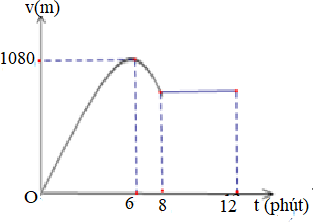 Hỏi quãng đường xe đã đi được trong 12 phút đầu tiên kể từ lúc bắt đầu là bao nhiêu mét?A. 10 240 m.B. 8640 m.C. 11520 m.D. 10 000 m .Câu 40:   Trong không gian Oxyz, cho mặt cầu  S  : x2   y  32    z  42   9 . Từ gốc toạ độ  O  kẻ tiếp tuyến OM bất kì ( M là tiếp điểm) với mặt cầu S  . Khi đó điểm M luôn thuộc mặt phẳng có phương trình nào sau đây?A. 3y  4z 16  0 . B. 3y  4z 16  0 . C. 3y  4z  5  0 . D. 3y  4z  3  0 .Câu 41: Trong mặt phẳng phức Oxy , cho các số phức z thỏa mãn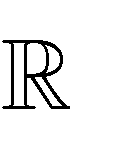 z  i 	vàw  i 1 z  2z 1 làsố thuần ảo. Biết rằng tồn tại số phứcz  a  bia, b được biểu diễn bởi điểm M sao chođoạn MA lớn nhất, với điểmA1; 4 . Tính a  b .A. 3 .	B. 3 .	C. 5 .	D. 5 .Câu 42: Chof  xlà hàm số đa thức bậc ba và có đồ thị như hình vẽ bên dưới. Có bao nhiêu giá trịnguyên của tham số m để đồ thị hàm số y f (x)  mcó đúng ba đường tiệm cận?A. 1.	B. 0 .	C. 2 .	D. 3 .Câu 43: Cho lăng trụ tam giác đều ABC.DEF có tất cả các cạnh bằng 2a . Xét (T) là hình trụ nội tiếp lăngtrụ. Gọi M là tâm của mặt bên BCFE, mặt phẳng chứa AM và song song với BC cắt (T) như hình vẽ bên dưới.Thể tích phần còn lại (như hình trên) của khối (T) bằng4a3A.94a3B.27a3C.272a3D.27Câu 44:   Có bao nhiêu số tự nhiên  m  để phương trình  4m  43m1  x 9  x2 5  x9  x2  có nghiệm?A. 2.	B. 3.	C. 1.	D. Vô số.Câu 45: Cho hình chóp S.ABCD có đáy ABCD là hình thang vuông tại B và C ,BC  CD  4a; AB  2a. Cạnh bên SA vuông góc với đáy và SA  2 3a . Gọi M là trung điểm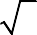 SD , N là điểm thoả mãn 3NA  NS  0 . Gọi  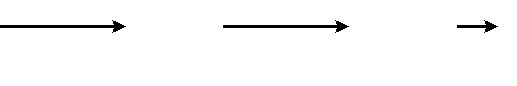 là mặt phẳng quaM , N và vuông góc với mặtphẳng SAC  . TínhA. 3 6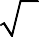 tan ( );( ABCD) .B.	15 .	C.	15 .	D.	10 .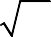 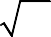 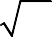 8	6	9	8Câu 46: Cho hàm số đa thứcy  f  xcó đồ thị của hàm sốy   f  xđược cho bởi hình vẽ bên dưới.Có bao nhiêu giá trị nguyên của tham số m thuộc khoảng 1; 2021 để bất phương trìnhf 1 x2   f 2x2  2mx 1 3m2   x2  2mx  3m2 có nghiệm?A. 0 .	B. 1.	C. 2019 .	D.  2020 .Câu 47: Cho hàm số đa thứcy  f x có đồ thị như hình vẽ dưới đây.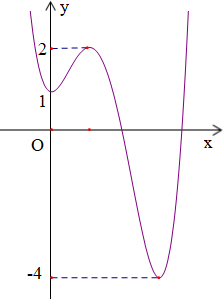 Số	các	giá	trị	nguyên	của	tham	số	m	thuộc	đoạn	2020; 2021để	hàm	sốg  x  mf  x  2 f 2  xcó hai điểm cực tiểu làA. 2005.	B. 2033 .	C. 2035 .	D.  2034 .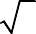 Câu 48: Cho hình chópBC có đáy ABC là tam giác vuông tại A,AB  3a, AC  3 3a . Cạnh bênSA vuông góc với đáy vàSA  6a . GọiE, F lần lượt là hình chiếu vuông góc của điểm A lênSB, SC vàG, G 'lần lượt là là trọng tâm của các tam giác ABC và SAF . Tính thể tích khối đadiện GAEFG ' theo a ..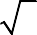 35.35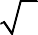 .5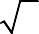 7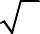 Câu 49: Cho hàm sốf  xliên  tục  và  luôn  nhận  giá  trị  dương  trên   , thỏa mãnf 0  e2 và2sin 2x  f  x  ecos2x.   f  x  f  x  0,  x 	. Khi đó  f    thuộc khoảng		A. 1; 2 .	B. 2;3.	C. 3; 4.	D. 0;1 .   9	1	1  1 Câu 50: Có bao nhiêu cặp  x ; y thỏa mãn  9xy   x  y 	 9xyvà x *, y  0 .	x	y A. 12	B. 6	C. 14	D. 18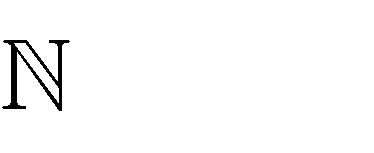 ........HẾT.........PHẦN ĐÁP ÁN TRẮC NGHIỆM: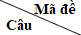 PHẦN ĐÁP ÁN TRẮC NGHIỆM:SỞ GD&ĐT NGHỆ ANLIÊN TRƯỜNG THPTKÌ THI THỬ TỐT NGHIỆP THPT NĂM 2021Bài thi: TOÁN HỌC(Đề thi có 06 trang)Họ và tên thí sinh:...............Thời gian làm bài: 90 phút, không kể thời gian phát đềMã đề thi: 101................................ SBD:.................Câu 5: Cho hàm số đa thức y  f (x) có đồ thị như hình vẽ bên. Hàm số y  f (x) có bao nhiêu điểm cực tiểu?A. 0 .	B. 1 .C. 3 .	D.  2 .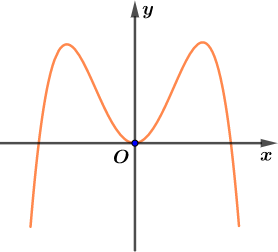 Câu 28: Cho hàm số f (x)  ax4  bx2  c  (a, b, c  R)  có đồ thị cho bởi hình  vẽ bên. Chọn khẳng định đúng:A. b  a .	B. ab  c  0 .C. a  c  0 .	D. abc  0 .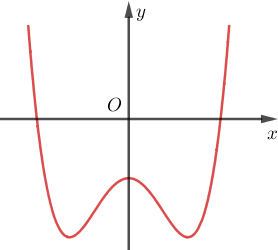 Câu 47: Cho đồ thị hàm số đa thức y  f x như hình vẽ bên.Số các giá trị nguyên của tham số  m  thuộc đoạn  2020; 2021  để hàm sốg  x  f 2 x  mf (x) có đúng hai điểm cực đại là:A. 2027 .	B. 2021.C. 2019 .	D. 2022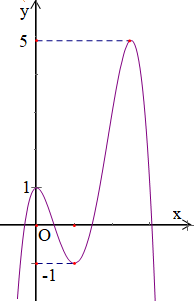 SỞ GD&ĐT NGHỆ AN LIÊN TRƯỜNG THPTKÌ THI THỬ TỐT NGHIỆP THPT NĂM 2021Bài thi: TOÁN HỌC(Đề thi có 06 trang)Họ và tên thí sinh:..................Thời gian làm bài: 90 phút, không kể thời gian phát đềMã đề thi: 102............................. SBD:.................Câu 15:Số phức liên hợp của số phức z  1  5ilàA. z  1 5i	B. z  1 5iC. z  1 5iD. z  5  iCâu 16:Số đỉnh của một hình bát diện đều bằngA. 12 .	B. 7 .C. 6 .D. 8 .SỞ GD & ĐT NGHỆ ANLIÊN TRƯỜNG THPTTHI THỬ – NĂM HỌC 2020 - 2021MÔN TOÁNThời gian : 90 Phút10110310510710911111311511711912112301ADABDABCDBDD02DCCBACBCDDCD03ADCCDDCDDDCD04BBDBCABADBAD05BCCDCBABCCAD06ADDDBDCCCBDD07CCABBBADBADC08DBAADBBCABAD09ADDCBCBDBADC10ABCBDDABCABD11AABBBDCAABCB12DBADADCBBACA13ACDBCBBBCDCC14ADAACABCAABC15ABAABDBDDDDD16ADDADCBDAADA17CBCCCDCDCBCC18BABBABACAADC19BDACAADBCDAA20ACDDDCACBCBA21CDCBAADBCDAD22CABDAAADCBAB23ABDBBBADCDDB24CCCDCDCABDCA25BBDBDDDABDAC26CBCDBADADBCD27ADABDDDBDCBC28CBBDBACADBCD29CBBDCABACDAC30DBCDBADDABAD31BDBDABDCCACA32BDBDBDABDCAB33CDABCBACABCB34BABABCCBCDDA35ACBBCCABBBAB36CABBBCCABDBC37BCACAACBAADC38AAABDAABBBDB39ABADBDBAAACD40ADADDDACADBA41BCABDABBCBBC42BBDBAABDBACC43ABDCCCACCABC44ABBACBCBBACD45AACCDDCBACAA46CDDCADBCBCCB47ABBBBBBCBBDB48CACAACCBDACC49DCADDACBBBDD50ABADAAACBDBASỞ GD & ĐT NGHỆ AN LIÊN TRƯỜNG THPTTHI THỬ – NĂM HỌC 2020 - 2021 MÔN TOÁNThời gian : 90 Phút10210410610811011211411611812012212401CABCBCDCDBDC02CACDACADABCD03BBCDACDBDCAB04BCBBACDDDCDD05DAABACBABAAB06DCCDADCBDACC07BCCDCBDACDBC08CCDBAAABCDDA09CDBCDABAABBC10BBCCCBBADDCA11ADBCCBAACABC12ACBDDBDDBBDB13DABDAAACACDA14BBCBACADACCD15ACACBBDABBDC16CCBBDCBBDAAA17BCDAACDBDCAD18CBDBBDDDDCDA19BABBAADDBCBB20DDDDDBCAAACA21CDABCDACBCAC22BAABCCBBBDBB23CBCABBBBBCCC24ABCABCDBADCD25CDCBBAABDCAC26DBAADAACDACC27DBABDCBDDCCB28ADBADAADBCDD29CAAADBDDBABA30CBDACDCBAADB31CBBDDCBACDAB32ACBDBABCBDBD33AADCDBABBCDC34ADCBCBCDBDCA35CBDCBAABBBBA36CDDCAAAABADA37DBAAABBCCAAB38BCAADCCCDBAA39ABBCABBDCCDC40ABDDBCABDAAC41CDBDBAABBDDB42ABCCDDADABCA43AACBDBDABBDC44CADBDCCADDBC45BCBBACBABCCD46ACABBBBBDCBB47DBCDAABBBCDD48BCADDADBCBAA49BABDBBABDDAA50ADCCDDBBBDDB